Ноябрь 2016Вероятность – это важнейшее понятие в современной науке особенно потому, что никто совершенно не представляет,  что оно означает… Бертран Рассел из лекции 1929 г.Дата проведения – 10.11.2016.Критерий победы – набрать максимальное количество баллов.При себе иметь:хорошее настроение, креативное и логическое мышление, перья для письма, счеты (калькуляторы), таблицы значений функций Лапласа и Гаусса, фото и видео камеры для увековечивания момента.Капитаны: Артюшенко Арина, Курбатова Полина, Люткевич Владислав, Ушкевич ДмитрийПорядок проведения конкурсовКонкурс 1: Знакомство с командами.Необходимо представить: название команды, девиз, приветствие (представление всех членов команды). Продолжительность не более 3 мин. Максимальное количество баллов – 5.Конкурс 2: Домашнее задание (творческое)Придумать стихотворение (можно в шутливой форме), где будет раскрываться тема «Вероятность! Как много в этом слове для сердца нашего слилось…»).!!! Новое «Бородино» можно не писать, но и 4 строчками тоже не ограничиваться.Максимальное количество баллов: 5Конкурс 3: Домашнее задание (по теории вероятностей и мат. статистике).В форме презентации представить проблему: «Вероятность в мой жизни».Ведь если мы посмотрим внимательнее, то, оказывается, что она много где нас сопровождает. Будет оцениваться: качество презентации, креативность, информативность, содержательность. То есть все  Количество слайдов – не более 15!Максимальное количество баллов: 6Конкурс 4: БиатлонКонкурс пройдет в несколько этапов:1 этап. Все команды по очереди озвучивают по две заготовленные заранее математические или студенческие шутки. После чего жюри совещается и выносит свой вердикт: какая команда отсеивается. 2 этап. Озвучивают свои шутки 3 оставшиеся команды. Отсеивается еще одна команда и получает 1 балл.3 этап. Соревнуются две команды на лучшие математические шутки.Выигравшая команда получает 3 балла, вице победитель - 2 балла.Студенческие шутки будут оцениваться в 1,5 балла, математические в 2 балла.Конкурс 5: Конкурс капитанов(монологи на тему: “Как в мою жизнь вошла условная вероятность”).Участвуют капитаны команд. Монолог на 3 мин. Максимальное количество баллов за выступление: 6. Также капитаны должны знать и быть готовыми, если понадобится дуэль, к вопросам по теории!БАТТЛПроисходит разделение команд согласно стратегии капитана.Будет включать в себя задания для капитанов и для остальных участников.АлфавитЗадание представляет собой следующее: на проекторе будут представлены буквы алфавита. Каждой букве будет соответствовать какое-то слово или словосочетание. Также, будут отображены условия. Пример:А – значит загаданное слово начинается на букву А.
*А – слово заканчивается на букву А…А… - буква А находится в середине словаА* - это словосочетание, в котором одно из слов начинается на букву А.Характеристика слов или словосочетаний будет озвучена.За каждое правильно отгаданное слово будет присуждаться по 0.5 балла.2. БаттлУчастники каждой команды сражаются за баллы, работая по презентации и решая задачи по курсу теории вероятностей. Задачи разбиты на темы, в каждой теме предполагается 5 уровней сложности, что отражается на цене задания (задачи первого уровня стоят 1 балл, второго 2 балла и т. д.). Конкурс 6: Творческая мастерская: «В тридевятом царстве».Команда показывает задание, которое предлагает жюри в начале игры.Оценивается артистизм, максимальное количество баллов 5.Подведение итогов. Объявление результатов…РАЗНЫЕ НЕОЖИДАННОСТИШтрафные санкции: слишком шумные команды будут оштрафованы. -2 балла от общей суммы за каждое замечание. Штраф может применяться не единожды!MATH-BATTLE«УИР в мире высшей математики и теории вероятностей»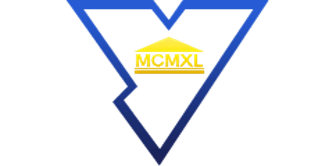 